Contents					List of Terms and Abbreviations	Contact Details					Contents of this ConstitutionName(s) and Colour(s) 					Objectives							Affiliation 							Membership 							Club Management 							Annual General Meeting (AGM)					Extraordinary General Meeting	(EGM)	Procedures at General Meetings (AGM & EGM)			Nominations, Notice of Motions and Election of the Management Committee		Transfers 							Finances 							Complaints and Disciplinary Procedures 			Cessation/Suspension/Expulsion of Membership		Dissolution 						Equality 							Criminal Allegations 						Data Protection 						List of Terms and Abbreviations(Club)			The name of your club(Discipline)	The aquatic discipline(s) in which the members participateSI			Sport Ireland – previously Irish Sports Council (ISC)	AGM			Annual General MeetingEGM			Extraordinary General MeetingCCO			Club Children’s OfficerOfficer			Officers of a club are the Chairperson, Secretary and Treasurer. Management Committee – This is the body elected by the Members for the management of the business and affairs of the club.Leader – this is any person, whether paid or unpaid, who is responsible for those participating in the aquatic disciplines; roles include but not limited to supervisor, team manager, sports science personnel, chaperone, helpers, committee members, tutors, coaches and teachers. Swim Ireland – is the National Governing Body for the Aquatic Disciplines in Ireland, recognised as such by the Irish Government, the Irish Sports Council, Sport Northern Ireland, the Olympic Council of Ireland and FINA and LEN, the World and European Aquatic Governing Bodies. #National Governing Body (NGB) - The role of a NGB is to organise and administer the sport; train and deploy coaches; organise representative level sport; and provide sporting opportunities and pathways leading from grass root sport to national and international competition.Swim Ireland website – www.swimireland.ieClub website – http://www.swimdungannon.org/Club contact details:swimdungannon@yahoo.co.uk2.	Objectives2.1	The objectives of DASC are:To foster and develop swimming and its participantsTo promote the teaching/coaching and practice of swimming in line with current best practice. To promote the development of physical, moral and social qualities associated with sport, within the participants. To accept and enforce the rules and regulations set down by Swim Ireland regarding swimming in accordance with the affiliation status afforded to the club. To provide a positive and safe environment for all its members and staffTo ensure sport for young people in the club is fun, and conducted in an encouraging atmosphere in line with Swim Ireland guidelines and best practice. To provide equal opportunities whenever possible for successful participation, irrespective of ability or disability, so as individuals can be involved in sports activities in an integrated and inclusive way.2.2	DASC is fully committed to safeguarding the wellbeing of its members. Every individual in the club should, at all times, show respect and understanding for their rights, safety and welfare and those of others, and conduct themselves in a way that reflects the principles of the club and the guidelines contained in the Code of Ethics and Good Practice for Children’s Sport and the ‘Swim Ireland Safeguarding Children Policies and Procedures 2010’ or most up to date equivalent.3.	Affiliation3.1	By virtue of the affiliation of DASC to Swim Ireland, its members acknowledge that they are subject to the laws, rules and constitutions of:Swim Ireland, the governing body for the whole of the island of Ireland.Ligue Européenne de Natation (LEN), the European governing body for the aquatics.Fédération Internationale de Natation (FINA), the world governing body for the aquatics.4.	Membership	4.1	All members are subject to the rules and constitution of the club and rules and regulations of Swim Ulster, Swim Ireland, LEN and FINA4.2	Membership CategoriesThe following constitute as members of DASC: 4.2.1	Competitor: members of the club who decide to engage in competitive events.  4.2.2	Non-Competitor: This category includes but is not limited to: participants who wish to train but not compete; coaches; administrators; leaders; and CCO’s.	4.3	Membership Caveats4.3.1	DASC management committee reserves the right to accept or reject applications for membership of the Club. DASC have rules and criteria covering requirements, trials and waiting lists for admission in place. If applicants are refused, they must be notified by the management committee in writing as to the reasons for their refusal. 4.3.2	The management committee may only suspend or expel from membership in accordance with the Swim Ireland Complaints and Disciplinary Rules and Procedures.4.3.3	Lapsed members may not participate in any activities of the Club until all subscriptions have been paid and all liabilities to the club cleared. 4.4.    DASC will publish all relevant club and Swim Ireland rules and regulations on the club’s website or provide a link to Swim Ireland’s website for a complete listing of abiding policies. Such documents will include but not be limited to; Swim Ireland Code of Ethics and Good Practice for Children’s Sport, Swim Ireland Guidelines for Safeguarding Children, Swim Ireland Complaints and Disciplinary Rules and Procedures and the Club constitution.	4.5	Duration of Membership and Annual Subscriptions4.5.1	Membership fees shall be due on 1st September and should be paid within one calendar month. Any variation from this must be agreed by the management committee. 4.5.2	The membership year shall run from the 1st of September to the 31st of August each year 4.5.3	Club fees will be determined by the management committee. 4.5.4	If a member is deceased, their legal personal representative is not liable for any balance of subscriptions.	4.6	Application Procedures for Club Members4.6.1	All members must complete the required application forms and attach the requisite fees as set down by Swim Ireland and DASC. 4.6.2	All members must also be familiar with and comply with the Swim Ireland and DASC rules and read and sign the relevant codes of conduct annually.4.6.3	The forms must then be forwarded to the management committee for approval.  Parents must sign the application form where the applying member is under 18.4.6.4	On acceptance the member will be provided with a copy of the constitution and rules of DASC.4.6.5	A member who wishes to resign as a member of DASC must inform the secretary in writing.  No refund of subscription monies will be paid upon resignation from the club and if this persons wishes to renew membership at a later date they must re-apply.4.6.6	Full membership status is only valid where a subscription has been paid in full or in a manner agreed by the club management committee. 4.6.7	Members are required to renew their membership annually with DASC and Swim Ireland.	5.	Club Management5.1	The management committee is the body elected by the members for the management of the business and affairs of the club. It consists of a minimum of 7 individuals who must be members of Swim Ireland in their own right.  The Club Children’s Officer and Head Coach are appointed positions who must also be members of Swim Ireland in their own right and sit on the committee in addition to the 7 elected.	5.2	Membership of the Management Committee5.2.1	Membership of the management committee shall consist of the following: a chairperson, a secretary, a treasurer, a club children’s officer a head coach and four other adult members.  5.2.3	The management committee will appoint a complaints and disciplinary committee (CDC) in accordance with the SI Complaints and Disciplinary Rules and Procedures	5.3	Roles and Responsibilities of Management Committee Members5.3.1	Duties of the ChairpersonComply with Swim Ireland rules and regulationsSupport the efficient running of the clubChair regular committee and annual general meetingsHelp others understand their roles and responsibilitiesCommunicate with various members within the clubBe actively involved in developing an action plan for the clubRepresent the club at local and regional eventsAssist the club to fulfil its responsibilities to safeguard young people at club level.Ensure an understanding of the legal responsibilities of the club to which the Club complies5.3.2	Duties of Club SecretaryComply with Swim Ireland rules and regulationsBe the first point of contact for club enquiriesOrganise and attend key meetings (including Annual General Meetings)Take and distribute minutesDelegate tasks to club membersDeal with all correspondenceAttend to club affiliations Ensure insurance is up to date and relevantMaintain up to date records and reference filesArrange handover or succession planning for the position5.3.3	Duties of the TreasurerComply with Swim Ireland rules and regulationsCo-ordinate the clubs financial planningManage the club’s income and expenditure in accordance with club rulesProduce an end of year financial reportRegularly report back to the club committee on all financial mattersEfficient payment of invoices and billsPropose amendments to annual and monthly subscriptions as appropriateDeposit cash and cheques that the club receivesKeep up to date financial recordsArrange handover or succession planning for the position5.3.4	Duties of the Club Children’s OfficerComply with Swim Ireland rules and regulationsEnsure completion of required training and awareness of the role within the clubAct in the best interest of young people Ensure young people have opportunity to express opinions and viewsEnsure safeguarding policies and procedures are implemented and effective in all areas of the club Act as advisor for and report concerns of abuse to the appropriate authorities(Further details are contained in the latest Swim Ireland Safeguarding Policy document)Duties of the Head CoachComply with Swim Ireland Rules and regulationsDevelopment of an annual training and competition programme based around the principles of long term athlete development (LTAD)Support the preparation of training session plans for all squads and allocate water time to the squads accordingly.Devise and implement suitable squad criteria, ensuring that the appropriate level of coaching is available for all training sessions including land training.Providing a swimmer/parent education programme focussing on a variety of swimming related topics and lifestyle issuesProvide suitable and relevant feedback on progress to both parents and athletes as required.5.3.6 Duties of the Membership Secretary Keep and maintain a list of members, along with their signed consent forms for photographs etc.  code of conduct forms, and birth certificates Maintain a waiting list and organise water tests as appropriate, as advised by Team Manager when spaces permit Inform parents of the outcome of water tests and allocate sessions as appropriate Ensure that all new members are given information packs, and requested to sign codes/consents as appropriate, and ensure these are returned along with fees and birth certificates. Update rolls when necessary, and to accommodate new starts Send information texts to all members re changes to sessions; events; holidays and leisure centre cancellations; trips etc.  Prepare and distribute annual registration forms to all members5.3.7 Duties of the Competition Secretary co-ordinate entries for club and external competitions, and have responsibility for all other organisational matters such as travel arrangements connected thereto5.4	Roles and responsibilities of the coaching and teaching staff5.4.1	Duties of coaching/teaching staffComply with Swim Ireland rules and regulationsOperate within qualified level specifications Ensure all coaches/teachers hold an up to date  Swim Ireland licencePlan and deliver coaching sessions appropriate to the ability of the athletesWork with the club’s coaching and teaching team to deliver the coaching programme as agreed by the Head Coach/TeacherMake athletes aware of their progress.A clear understanding of any special needs of the athletes involved i.e. fitness levels, medical conditions, physical impairments or disabilities.Be aware and understand the facility Emergency Action Plan and Normal Operating Procedures (EAP & NOP)  Attend all appropriate competitions and gala’s in accordance with agreed yearly coaching planEnsure appropriate cover for sessions if unable to attend, meeting the requirements for the club, i.e. licensed member of Swim IrelandAssist athletes to achieve their full potential5.5	Rights and Duties of the Management Committee5.5.1	The management committee shall be empowered to introduce rules, as the need arises, for the general regulation of the club. No rule shall be inconsistent with anything contained in the Swim Ireland rulebook or this constitution. The management committee must ensure the club’s rule book is in place, which is made available to all members5.5.2	The committee have the power to appoint such sub committees as they may consider necessary. These sub committees will act on behalf of the management committee and follow procedures and relay information as directed by the management committee.  All sub-committees must be ratified annually at the club AGM.5.5.3	The management committee shall be responsible for all assets of the club.5.5.4	The management committee, in conjunction with relevant parties; i.e. head coach and coaching staff, will be responsible for formulating club policy in accordance with the ‘Swim Ireland Safeguarding Children Policies and Procedures 2010’, or most recent edition, and on the direction the club takes in the future in all its activities.5.5.5	The members of the management committee shall be indemnified by the members of the club against all liabilities properly incurred by them in the management affairs of the club.5.5.6	Committee members must declare any personal or business interest, which may conflict with their duties as a member of the management committee. Such a declaration may be discussed with the other committee members at a designated meeting, and they may be required to absent themselves from this content, its discussions and decisions.5.5.7	The management committee will be expected to sign and follow codes of conduct in relation to their obligations to the club members. These include, but are not limited to, confidentiality, objectivity, loyalty, fairness and a constant awareness of their obligations to DASC and its members. The committee will familiarise itself with the ‘Code of Ethics and Good Practice for Children’s Sport’ and fulfil the duties required in the Code of Conduct for Club Committees section of the ‘Swim Ireland Safeguarding Children Policies and Procedures 2010’, or the most recent equivalent.  The committee will also adhere to any updated versions of these policy documents which are issued in the future	5.6	Meetings of the Management Committee5.6.1	The management committee shall meet 6 times per year with a minimum quorum of 50% plus 1 of the members of the committee present.  5.6.2	The chairperson and the secretary shall have discretion to call further meetings of the committee if they consider it to be in the interests of the club.  5.6.3	A minimum of 7 days’ notice will be given to management committee members save with exceptional circumstances. The management committee shall agree how notice shall be provided.5.6.4	The management committee should set out its agenda for a meeting no less than 4 days prior to the meetings. 5.6.5	The chairperson has the casting vote on any motion arising during the meetings. 5.6.6	The chairperson’s decision on a Point of Order is final5.6.7	The chairperson shall preside at all meetings; however in the chairperson’s absence a member of the management committee may be nominated.5.6.8	The secretary, or in her/his absence a member of the committee, shall take minutes. 5.6.9	The treasurer shall relay the financial position of the club at each meeting.5.6.10	The CCO and other committee members must also relay details on the areas of the club they are designated to.5.6.11	The head coach/teacher shall be given the opportunity to report and voice their concerns of their designated areas within the club, as well as to advise the management committee on relevant issues. 5.6.12	The club secretary shall circulate points of note from the meetings of the management committee within 7 days to all club members via the website.5.6.13	The management committee may also decide upon acceptable means of communication used, during periods between meetings, to ensure the day to day running of club.6.	Annual General Meeting (AGM)6.1	The AGM will be held annually in the third week of September 6.2	Members shall be informed of the date, time, place and order of business of the AGM at least 14 days prior to the meeting. This information will be posted on the club notice board and website, and members will also be notified by SMS.6.3	The committee shall distribute to members its annual report and other relevant documents not less than 14 days prior to the AGM.6.4	At the AGM, the annual report shall be presented, which shall consist of a: chairperson’s report; secretary’s report; treasurer’s report; head coach’s report and the CCO report. 6.5	Any changes or updates to the club constitution or club rules will be notified to the members and Swim Ireland within 14 days following the AGM.6.6	Any resolution to amend the club’s constitution which is successful at the general meeting will come into immediate effect upon conclusion of the general meeting.6.7	Two delegates for the club will be elected to represent the club at the Swim Ireland AGM.6.8	The club AGM shall be run in accordance with Swim Ireland standing orders7.	Extraordinary General Meeting (EGM)7.1	An Extraordinary General Meeting may be called at any time in the following circumstances:7.1.1	If a resolution to convene a club EGM is passed at the preceding club AGM7.1.2	If 20% of club members serve on the club secretary a written notice duly signed seeking the holding of such a club EGM7.1.3	Where two-thirds of the club management committee resolve to convene a club EGM7.2	A club EGM must be held within 14 days of receiving such a request and must allow for 7 days’ notice to all club members7.3	The EGM shall be run in accordance with Swim Ireland standing orders, as amended from time to time.7.4	The total number of eligible voting club members will be made available by the management committee to club members.7.5	Only the specific matter outlined in the submitted EGM notice may be dealt with at the EGM.8.	Procedures at General Meetings (AGM & EGM)8.1	No business shall be transacted at a general meeting unless a quorum is present. A quorum of 20% of the eligible voting members is the number required. 	8.2	If such a quorum is not present within half an hour from the time appointed for the meeting, or if during a meeting such a quorum ceases to be present, the meeting shall stand adjourned to the same day in the next week at the same time and place or to such time and place as the club committee may determine and if at the adjourned meeting a quorum is not present within half an hour from the time appointed for the meeting the members present shall be a quorum.8.3	Members who are fully paid up and over 18 years of age are eligible to vote. 8.4	No voting by proxy is allowed.8.5	Parents shall hold one vote on behalf of their child/children within the club. Only one parent may exercise this vote and this must be so agreed between the parents (i.e. that is one vote only and not one vote per child). Parents who are club members in their own right may vote with this right for themselves and also cast one vote on behalf of their child/children8.6	Voting shall be conducted via a show of hands, which will be counted by the secretary. The management committee may, however, recommend that a vote should be held in a secret ballot format owing to the context of the vote. 8.7	Nominations will be passed at AGM’s by simple majority of voting members present.8.8	Motions for a change to the Club Constitution must be passed by a special resolution of 75% of persons entitled to vote present at the meeting.8.8	The chairperson will have a casting vote if there is an equality of votes9.	Nominations, Notice of Motions and Election of the Management Committee 9.1	Election of the management committee members takes place at the club AGM each year. At this time the executive officers of the club shall be elected - chairperson, treasurer and secretary, along with four other members of the management committee. 9.2	If an executive officer of the club must step down during their term the management committee may appoint an existing committee member to fill this vacancy to hold office from the date of such appointment until the expiry of the term of office that would have been served by that executive officer where he or she had completed a full term.9.3	A committee member may stand for re-election for four consecutive years. After this time period is up, they will be ineligible for election for a period of two years.9.4	Nominations for office and notice of motions must be received in writing by the club secretary no less than 14 days prior to the general meeting.9.5	A proposer and seconder are required for all nominations and notice of motions.9.6	Notices of motions and nominations for the management committee shall be displayed on the club notice board for not less than 7 days prior to the AGM. They will also be available on request from the club secretary. Motions and nominations without due notice will not be discussed.9.7	In the event that no nominations are received by the Secretary by 4 days prior to the general meeting, only then may a nomination from the floor at the AGM can take place.9.8	A Club Children’s Officer must be appointed by the Management Committee and fulfil the criteria laid down by the ‘Swim Ireland Safeguarding Children Policies and Procedures 2010’, or most recent equivalent.9.9 A Club Head Coach must be appointed by the Management and fulfil the criteria laid down by Swim Ireland rules and regulations10.	Transfers	10.1	If a member wishes to leave DASC and join another they must follow the Swim Ireland transfer rule (6.9 – Swim Ireland Rule Book).11.	Finance11.1	The financial affairs of DASC shall be the responsibility of the management committee in general and in particular, the treasurer. Correct accounts and book keeping shall be done by treasurer or under his/her supervision. 11.2	Annual accounts of DASC should be prepared for the Annual General Meeting by the Club treasurer.11.3	The management Committee shall be empowered to open bank accounts in the name of Dungannon Amateur Swimming Club and all transactions in these accounts shall be authorized by the management committee. All cheques, drafts and so forth shall be signed by the treasurer and either the chairperson, secretary, or other approved signatory.11.4	The treasurer will receive all money paid to DASC and ensure all such sums are lodged to the Club bank account as soon as possible. 11.5	Any assets invested in by the management committee will be used for DASC purposes only. The management committee will delegate the use of these assets under advisement from coaches, teachers, club children’s officers and others within the club.11.6	The committee will have the power to negotiate sponsorships on DASC’s behalf and engage from time to time fundraising activities. Any financial returns from these activities will be used for the club’s development purposes only. 12.	Complaints and Disciplinary Procedures12.1	DASC hereby adopts The Swim Ireland complaints & disciplinary rules and procedures as amended by Swim Ireland from time to time.12.2	All members of DASC must abide by the Swim Ireland complaints and disciplinary procedures12.3	All complaints will be dealt with in accordance with the relevant complaints and disciplinary procedures12.4	The management committee will appoint a complaints and disciplinary committee (CDC) in accordance with the Swim Ireland Complaints and Disciplinary Rules and Procedures12.5	Any matter involving members under 18 must also be brought to the attention of the CCO13.	Cessation/Suspension/Expulsion of Membership13.1	DASC have the power to terminate and suspend membership owing, but not limited to, violation of the constitution and/or rules, criminal behaviour or any activity deemed unseemly by the management committee in line with Swim Ireland complaints and disciplinary policies13.2	All club terminations and suspensions will be reported to Swim Ireland.13.3	All club terminations and suspensions can be appealed in line with the Swim Ireland complaints and disciplinary policy.13.4	Suspension or termination of an individual’s membership to Swim Ireland can only be done by Swim Ireland’s board. These procedures are laid out in the ‘Articles of Association of Swim Ireland’. 14.	Dissolution14.1	DASC may be dissolved:By a Resolution passed owing to the inactivity of its members. This Resolution would be passed at an EGM, specifically called for that purpose and carried by three quarters of the members present.A Court Order where a dispute exists within its membership14.2	Notice must be given to members and Swim Ireland for any Dissolution to come into effect, owing to a resolution at a general meeting14.3	All aspects of DASC, having discharged debts and liabilities, shall be distributed to a charity, charities or other non-profit making organization having an agenda similar to those of DASCor Swim Ireland.14.4	The management committee shall be responsible for the winding up of assets and liabilities of the Club.  15.	Equality15.1	In accordance with the Equal Status Act 2000 – 2004 and the Equality Act 1996 in Northern Ireland, DASC will not discriminate against any persons or visitors within the club. No discrimination of any kind against employed and voluntary staff, membership applications, members and individuals within the general public, will be tolerated.16.	Criminal Allegations16.1	DASC shall treat allegations of criminal activity very seriously. Any allegation of a criminal offence will be reported to Swim Ireland and the appropriate policing body.17.	Data Protection17.1	DASC hereby adopts The Swim Ireland data protection policy as amended by Swim Ireland from time to time.1.Name and Colours1.1The name of the Club shall be Dungannon Amateur Swimming Club, hereafter referred to as DASC, or the Club.1.2The colours of DASC shall be Navy, Blue and Green 1.3The headquarters of DASCshall beDungannon Leisure Centre, Circular Road, Dungannon, BT71 6BH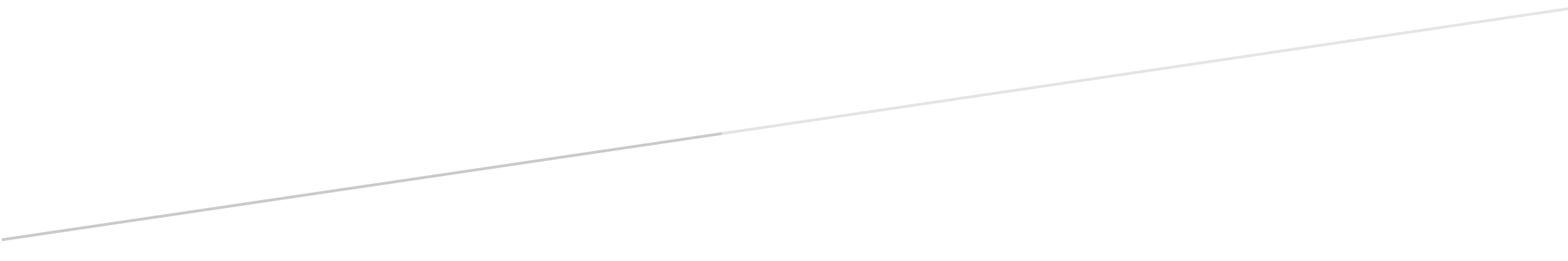 